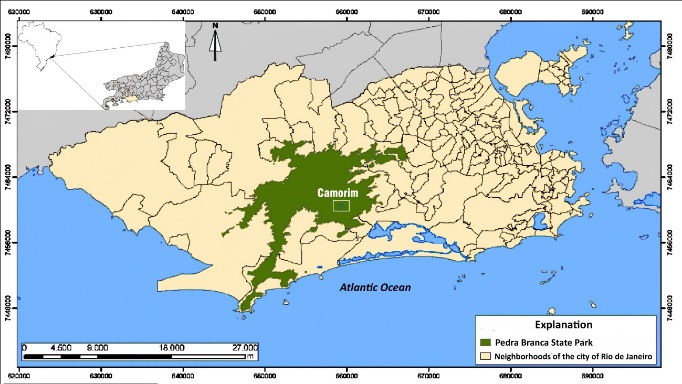 Figure 1 Location of the Camorim dam inside the Pedra Branca State Park, in Rio de Janeiro city.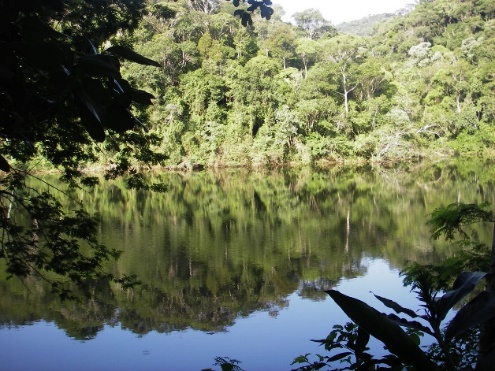 Figure 2 Camorim dam, seen from the retaining wall: water mirror and forest.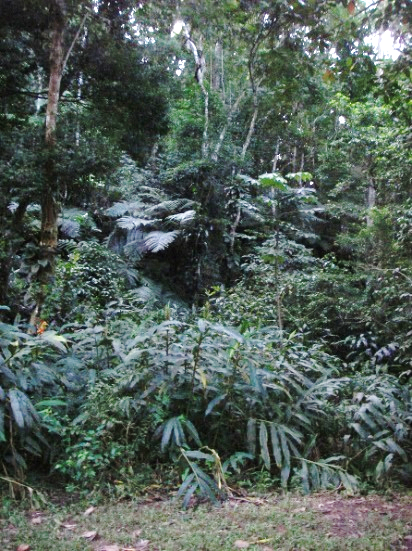 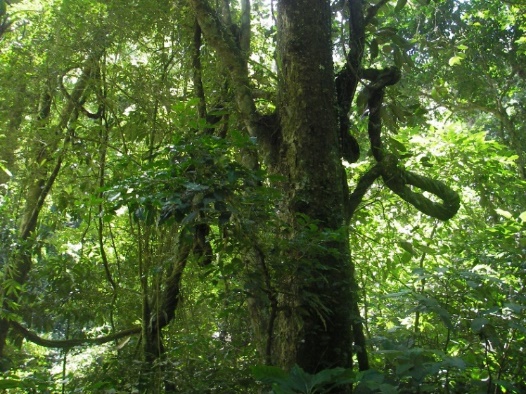 Figure 3 Aspects of the Atlantic Forest low and high vegetation around the dam.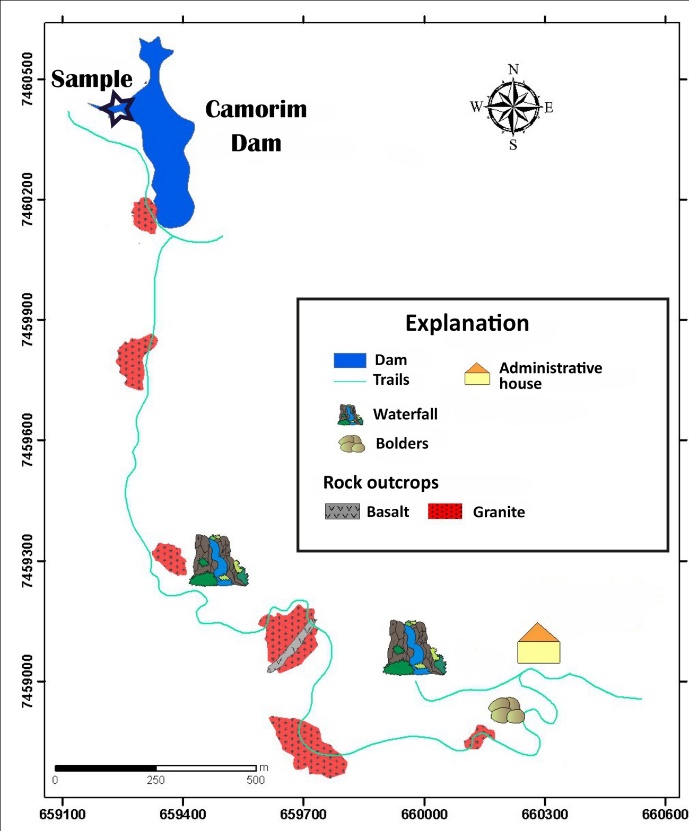 Figure 4 Location of the collected core at the Camorim dam.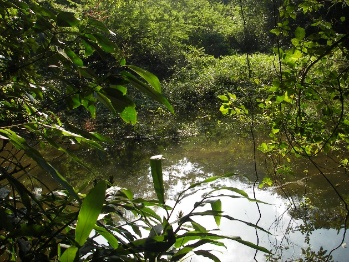 Figure 5 Core’s withdrawal location.              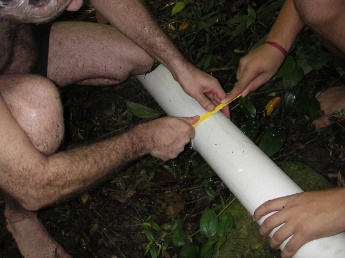 Figure 6 Core conditioning for transport. 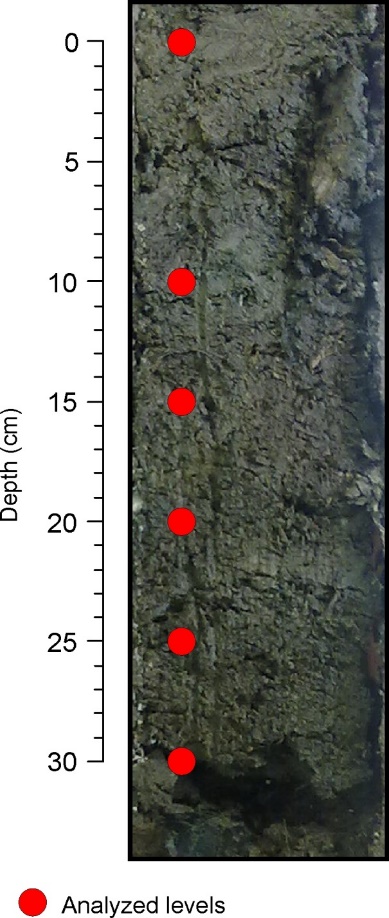 Figure 7 Core internal aspect and the levels for sample extraction.